ҠАРАР                                                                                 РЕШЕНИЕ   О внесении изменений в Решение Совета № 308 от 03.03 .2014 года«Об утверждении Положения об оплате труда муниципальных служащих и работников, осуществляющих техническое обеспечение органов местного самоуправления сельского поселения Акбарисовский сельсовет муниципального района Шаранский район Республики Башкортостан В соответствии с Постановлением Правительства Республики Башкортостан   от 30  марта 2022 года № 123 «О повышении оплаты труда работников, осуществляющих техническое обеспечение деятельности государственных органов Республики Башкортостан, в также работников отдельных государственных учреждений Республики Башкортостан», в целях обеспечения социальных гарантий муниципальных служащих сельского поселения Акбарисовский сельсовет муниципального района Шаранский район Республики Башкортостан,  Совет сельского поселения Акбарисовский сельсовет муниципального района Шаранский район Республики Башкортостан решил:        1.Внести  изменения в решение Совета сельского поселения Акбарисовский сельсовет   от 03.03.2014 г. №308 «Об утверждении Положения об оплате труда лиц, замещающих муниципальные должности и должности   муниципальной службы и работников, осуществляющих техническое обеспечение органов местного самоуправления сельского поселения Акбарисовский сельсовет муниципального района Шаранский район Республики Башкортостан»:     1.1.изложив пункты 2, 5 подпункт №5 раздела 1 в следующей редакции:     «2. ежемесячное денежное поощрение: главе муниципального образования в размере 2,5 должностного оклада;   « 5. иным муниципальным служащим в размере трех должностных окладов;»     1.2.изложить приложение №3 в новой редакции (приложение №1)         2. Настоящее решение обнародовать в здании администрации сельского поселения Акбарисовский сельсовет муниципального района Шаранский район Республики Башкортостан и обеспечить размещение  на сайте сельского поселения Акбарисовский сельсовет в сети Интернет.         3.Настоящее решение вступает в силу с момента принятия и распространяется на правоотношения, возникшие с 1 апреля 2022 года.         4. Контроль за выполнением данного решения возложить на постоянные  комиссии Совета сельского поселения. Глава сельского поселения Акбарисовскийсельсовет  муниципального района  Шаранский район Республики Башкортостан                                                      Р.Г.Ягудинс.Акбарисово«18» апреля 2022 года №38/294Приложение № 1 к решению Совета сельского поселения Акбарисовский сельсовет муниципального района Шаранский район Республики Башкортостан от 18.04.2022г.№ 38/294 Месячные тарифные ставки рабочих, осуществляющих техническое обеспечение деятельности органов местного самоуправления сельского поселения Акбарисовскийсельсовет муниципального района Шаранский район Республики БашкортостанБашкортостан РеспубликаһыныңШаран районымуниципаль районыныңАкбарыс ауыл Советыауыл биләмәһе СоветыАкбарыс ауылы, Мºктºп урамы, 2тел.(34769) 2-33-87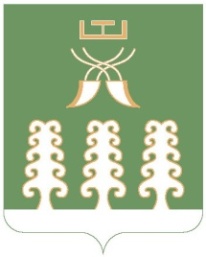 Совет сельского поселенияАкбарисовский сельсоветмуниципального районаШаранский районРеспублики Башкортостанс. Акбарисово, ул.Школьная,2 тел.(34769) 2-33-87№Наименование должностиДолжностной оклад (тарифная ставка), руб.1Уборщица служебных помещений4233